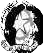 Ministero dell’Istruzione e del MeritoUfficio Scolastico Regionale per il LazioIstituto Statale d’Istruzione Superiore “VIA DELL’IMMACOLATA 47”Via dell’Immacolata, 47 - 00053 Civitavecchia (RM)Tel. 06121124295 - Fax 0766500028email: rmis10100r@istruzione.it pec: rmis10100r@pec.istruzione.itVERBALE N……..Consiglio della classe ………. sez. ……..a.s. 20……. – 20……Il giorno ………………… del mese di febbraio dell’anno ………, alle ore.............. nell’aula	dell’IISdi via dell’Immacolata, 47 si riunisce il Consiglio di Classe della classe	allapresenza della sola componente docenti, per trattare i seguenti argomenti posti all’Ordine del Giorno:Designazione dei commissari interni agli Esami di StatoIndicazioni per le simulazioni delle prove scritte dell’esame di StatoPresiede	la	riunione	il	Dirigente	Scolastico	prof.……………………..	Funge	da	segretario	la	prof.ssa……………………………. sono presenti i docenti:Il Presidente, constatata la validità della seduta, la dichiara aperta e passa a trattare il primo punto all'o.d.g.:designazione dei commissari interni per gli esami di stato a. s. 20……./20…….Il Presidente richiama la normativa vigente ed in particolare la legge n. 1/2007 la quale:prevede la composizione delle commissioni di esame con un numero di commissari esterni pari al numero di commissari interni e con un Presidente esterno;assicura la nomina di commissari interni o esterni per le discipline oggetto della prima e della seconda prova;indica che l’affidamento delle materie ai commissari interni avviene in modo da assicurare una equilibrata presenza delle materie stesse e tenendo presente l'esigenza di favorire, per quanto possibile, l'accertamento della conoscenza delle lingue straniere;specifica che i commissari interni sono designati dai competenti consigli di classe tra i docenti che insegnano nella classe materie non affidate ai commissari esterni, appartenenti al consiglio della classe collegata alla commissione cui sono assegnati i candidati.In considerazione che il D.M. 31 gennaio 2014 n. 63 ha stabilito che la commissione per gli esami di Stato è composta da non più di sei commissari, il Consiglio di classe, fatto salvo quanto già deciso dal MIUR intorno alla assegnazione delle materie della prima e della seconda prova scritta eall’individuazione delle discipline affidate ai commissari esterni, al fine di assicurare in sede di esame una equilibrata presenza delle materie e garantire un accertamento pluridisciplinare coerente con i contenuti della programmazione e del Piano di lavoro del Consiglio di Classe stesso,designaall’unanimità quali commissari interni i sottoelencati docenti:Il Consiglio di classe dibatte quindi quanto stabilito dal secondo punto all’o.d.g., in merito al quale delibera quanto segue: si attendono le indicazioni del Ministero per le date delle simulazioniLetto, approvato e sottoscritto il presente verbale, la seduta è tolta alle ore ……………Civitavecchia, ………………..Il SegretarioProf………………………………Il Dirigente ScolasticoProf.ssa …………………………..DISCIPLINADOCENTEPRESENTE/IN ASSENZA SOSTITUITO DADocenteDisciplina